Tel: 044 923 1702 Fax:086 5118 929 E-mail: info@baviaans.co.za Web: www.baviaans.co.zaBAVIAANSKLOOF HEARTLAND (THE VALLEY – R332)(0-100 km from N9 turn-off into Baviaanskloof)Tel: 044 923 1702 Fax:086 5118 929 E-mail: info@baviaans.co.za Web: www.baviaans.co.zaBAVIAANSKLOOF HEARTLAND (THE VALLEY – R332)(0-100 km from N9 turn-off into Baviaanskloof)Tel: 044 923 1702 Fax:086 5118 929 E-mail: info@baviaans.co.za Web: www.baviaans.co.zaBAVIAANSKLOOF HEARTLAND (THE VALLEY – R332)(0-100 km from N9 turn-off into Baviaanskloof)Tel: 044 923 1702 Fax:086 5118 929 E-mail: info@baviaans.co.za Web: www.baviaans.co.zaBAVIAANSKLOOF HEARTLAND (THE VALLEY – R332)(0-100 km from N9 turn-off into Baviaanskloof)RESTAURANTS, ARTS & CRAFTS, ATTRACTIONSRESTAURANTS, ARTS & CRAFTS, ATTRACTIONSRESTAURANTS, ARTS & CRAFTS, ATTRACTIONSRESTAURANTS, ARTS & CRAFTS, ATTRACTIONSVERO’S RESTAURANT & BAVIAANS CRAFT SHOPVERO’S RESTAURANT & BAVIAANS CRAFT SHOPVERO’S RESTAURANT & BAVIAANS CRAFT SHOPVERO’S RESTAURANT & BAVIAANS CRAFT SHOPTel: 044 9231918E-mail: tourism@baviaans.co.zaDelicious roosterbroodTea & Coffee; Soft DrinksHome made cookies / small ‘tuck shop’Local arts & crafts, stones, wood pieces fresh fruit, vegetables and nutsHiking: to bushman paintingsBAVIJAANS PADSTALBAVIJAANS PADSTALBAVIJAANS PADSTALBAVIJAANS PADSTALTel: 087 7003551 / 044 8743450Cell: 082 3955161 E-mail: janamey1994@gmail.comLovely breakfasts and light lunchesHomemade productsSEWEFONTEIN WILD FIG TREE FOREST & SEVEN FOUNTAINS HIKING TRAILSEWEFONTEIN WILD FIG TREE FOREST & SEVEN FOUNTAINS HIKING TRAILSEWEFONTEIN WILD FIG TREE FOREST & SEVEN FOUNTAINS HIKING TRAILSEWEFONTEIN WILD FIG TREE FOREST & SEVEN FOUNTAINS HIKING TRAILTel: 049 8391029 (Patrick)E-mail: tourism@baviaans.co.za0-3 Years – Free3-10Years – R1010Years plus – R30 ppVisit natural fountains and bore holeView wild fig tree forestTour guide availablePICNIC spotsZAAYMANSHOEK COMMUNITY “The Lost City”ZAAYMANSHOEK COMMUNITY “The Lost City”ZAAYMANSHOEK COMMUNITY “The Lost City”ZAAYMANSHOEK COMMUNITY “The Lost City”More information at the Library in ZaaymanshoekHiking: Donkerkloof hiking trail: 1hourView bushman paintingsACCOMMODATIONCONTACT DETAILSRATESACTIVITIES – DAY VISITORACTIVITIES - GUESTSUITSPAN GUEST FARM & CAMPSITE (42km)UITSPAN GUEST FARM & CAMPSITE (42km)UITSPAN GUEST FARM & CAMPSITE (42km)UITSPAN GUEST FARM & CAMPSITE (42km)Tel: 044 9231511Cell: 0729824663Fax No: 086 732 1248E-mail: uitspanfarm@igen.co.zaWeb: www.baviaansuitspan.co.zaS/C: R240.00 pppn.Child U/12 & Pensioners: R200.00 pnB&B: R280.00 pppnCamping: R90.00 pppn; Child U/12 R80.00 pcpn; Child U/5 - freeChild U/3: Free of charge for all accomm.Restaurant / LapaConference facilities availableR20.00 per person per day. Children U/12 – free.Eagles Rest Restaurant & Licensed Sports Bar (Bfast, Lunch & Dinner)Pool table & games areaSwimming – pool & dam with foefie slideBirding: Various birds’ nests around damBlack eagle’s nest family on farmHiking:View interesting succulents / 12 species of aloe To cave with bushman paintings – 40 min walkHoutkloof Hike: 2.5km / 3 hrsHoutkloof Hike and over mountain: 5 hrsDome route with beautiful rock formations: 2 hrs4x4 Route: Grade4/5, 20-30 minutesAlso 4x4 circle routes on farm Picnic hampers available for hikersMountain climbing: 3-5 hoursBeautiful photography opportunitiesDay Trips: self drive5 Circle Routes in areaALL ACTIVITIES AT OWN RISKEagles Rest Restaurant & Licensed Sports Bar (Bfast, Lunch & Dinner)Pool table & games areaSwimming – pool & dam with foefie slideBirding: Various birds’ nests around damBlack eagle’s nest family on farmHiking: View interesting succulents / 12 species of aloeTo cave with bushman paintings – 40  minHoutkloof Hike: 2.5km / 3 hrsHoutkloof Hike and over mountain: 5 hrsDome route with beautiful rock formations: 2 hrs4x4 Route: Grade4/5, 20-30 minutesAlso 4x4 circle routes on farm Picnic hampers available for hikersMountain climbing: 3-5 hoursBeautiful photography opportunitiesDay Trips: self drive5 Circle Routes in areaALL ACTIVITIES AT OWN RISKCEDAR FALLS BASECAMP & LEOPARD HIKING TRAIL (64km)CEDAR FALLS BASECAMP & LEOPARD HIKING TRAIL (64km)CEDAR FALLS BASECAMP & LEOPARD HIKING TRAIL (64km)CEDAR FALLS BASECAMP & LEOPARD HIKING TRAIL (64km)Tel: 044 9231751Cell: 0828783688E-mail: reservations@gobaviaans.co.zaWeb: www.gobaviaans.co.zaMain Guest House S/C: Can accommodate 8 persons. Min. rate of R1160.00 for 4 persons. R290.00 pppn thereafter. (Low Season)Child Rates available.Please contact for High Season RatesBarn House S/C: Can accommodate 12 persons.  Min. rate of R1160.00 for 4 persons. R290.00 pppn thereafter.Child Rates available.Please contact for High Season Rates.Hiker’s house: Can accommodate 12 persons. Min rate of R600 for 4 persons.  Thereafter R150pppn.  No day visitorsSwimming: Cement farm dam.Hiking:Bushman paintings hike: 2 hoursHoneybush (tea) hike: 3 hoursHike to Ceder Trees and Waterfalls: Full DayLeoard Hiking Trail – book in advance. Website: www.gobaviaans.co.zaMT Biking: on farm tracksLabyrinthMeditation roomRegular retreats are held – phone for availabilityTour Guide: Willem MaganiJUST FOR TWO COTTAGE (64km)JUST FOR TWO COTTAGE (64km)JUST FOR TWO COTTAGE (64km)JUST FOR TWO COTTAGE (64km)Tel: 044 9231751Cell: 0828783688E-mail: cedartourism@baviaan.co.zaWeb: www.baviaan.co.zaS/C Cottage for 2: R900 per night for cottage. Meals available on request with Martha. No day visitorsSwimming: Cement farm dam.Hiking:Bushman paintings hike: 2 hoursHoneybush (tea) hike: 3 hoursHike to Ceder Trees and Waterfalls: Full DayLeoard Hiking Trail – book in advance. Website: www.gobaviaans.co.zaMT Biking: on farm tracksLabyrinthMeditation roomRegular retreats are held – phone for availabilityTour Guide: Willem MaganiCOB COTTAGE (64km)COB COTTAGE (64km)COB COTTAGE (64km)COB COTTAGE (64km)Tel: 044 9231751Cell: 0828783688E-mail: cedartourism@baviaan.co.za /Web: www.baviaan.co.zaS/C Cottage for 2: R900 per night for cottage. Meals available on request with Martha’s.No day visitorsSwimming: Cement farm dam.Hiking:Bushman paintings hike: 2 hoursHoneybush (tea) hike: 3 hoursHike to Ceder Trees and Waterfalls: Full DayLeoard Hiking Trail – book in advance. Website: www.gobaviaans.co.zaMT Biking: on farm tracksLabyrinthMeditation roomRegular retreats are held – phone for availabilityTour Guide: Willem MaganiMAKKEDAAT CAVES & CAMPING (47km)MAKKEDAAT CAVES & CAMPING (47km)MAKKEDAAT CAVES & CAMPING (47km)MAKKEDAAT CAVES & CAMPING (47km)Tel: 044 934 1012 (day)Tel: 044 9231921 (after hours)E-mail: info@makkedaat.co.zaWeb: www.makkedaat.co.zaAll accommodation SELF CATERINGBring own beddingMartiens House: R230.00 pppn2-8 years: R200.00pcpnDassiebak Cave: R560 per couple Van Terrebert Cave: R230.00 pppn2-8 years: R200.00 pcpnMakkedaat Cave: R215.00 pppn2-8 years: R200.00 pcpnAlwynbak Cave: R215.00 pppn2-8 years: R200.00.00 pcpnDawid se Bak: R215.00 pppn2-8 years: R200.00 pcpnPopulierbos Campsite: R100 pppn2-8 years: R80 pcpnAvailable to purchase at Rietrivier:Food – Kudu pie, sausage, meat for braai etcWoodFresh bread on order available.Day visitors fee R20.00pp4x4 Route:Rietrivier Route:  8-10km – R100.00 per vehicle Slip and Slide, Trampoline, Braai areasHikes:Nguni Trail: 6kmBoesmanbak hike (guided tour): 10kmTo fountain with redfin fish: 4kmOn hikes you will be able to see:Waterfalls (when raining) Bee’s Nest and hanging ladderWhite Eagle’s Nest, Swallow’s NestSwimming: farm dam Splash pool at Van Terrebert Cave.4x4 Route:Rietrivier Route:  8-10km – R50.00 per vehicle 4-Day Hiking Trail: R200.00ppDay 1(10km); Day 2(8km); Day 3(8km); Day 4(7km)Hikes:Nguni Trail: 6kmBoesmanbak hike (guided tour): 10km  To fountain with redfin fish: 4kmOn hikes you will be able to see:Waterfalls (when raining) Bee’s Nest and hanging ladderWhite Eagle’s Nest, Swallow’s NestExcellent birding opportunitiesKissing Rock for childrenFarm 3 hours Unimog 4x4 tours: R250.00ppBo-Kloof Area Tours: R150 per groupRock Art Tour – R100.00 per groupSlip and Slide, Trampoline, Braai areasDUIWEKLOOF LODGE & CAMPSITE (51km)                 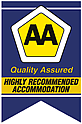 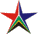 DUIWEKLOOF LODGE & CAMPSITE (51km)                 DUIWEKLOOF LODGE & CAMPSITE (51km)                 DUIWEKLOOF LODGE & CAMPSITE (51km)                 Anina: 0825003286 (All hours) if no answer, please send a text. Manuela: 0832825482 9 (Office hours)Fax: 044 3820179E-mail: info@duiwekloof.co.za oranina.duiwekloof@gmail.comWeb: www.duiwekloof.co.zaS/C Lodge :Low Season: R450 single for unitHigh Season: R550 single for unitLow season: R750 sharing per unitHigh season: R900 sharing per unit Family occupancy (max 2 children & 2 adults) – Low season: R850 per unitHigh season: R1000 per unitBlouduiker S/C  Cottage:Max 6 persons / Min 4 personsLow Season: R1000 for cottageHigh season: R1200 for cottage  Honeymoon Cave:(2 persons only):LS:  R1000 pn; HS: R1200 pn for cave.Camping: R300 per stand  (one vehicle with trailer,  max of 4 people)Wood and  ice also available at the LapaN/ASwimming: natural rock poolHiking:Hike A: ‘the krak walk - 6km / 90minHike B: Bakkrans Walk – 9km / 4-5hrsHike C: ‘Orrelgrot trail – 2 hrsHike D: To Speekhout – 4 hrsHike E: Leopard trail – 30 minBushman Painting guided walk onlyEntertainment area: functions, braai, pool table, table tennis Adventure play park for childrenTelescopePicnic spotsLook out point over kloof:Sundowner & braai deckGame deckLeisure deckFynbos (variety of  proteas) & indigenous garden.Exciting PAR 3 Golf hole in progress. VERLORENRIVIER GUEST FARM (63km)VERLORENRIVIER GUEST FARM (63km)VERLORENRIVIER GUEST FARM (63km)VERLORENRIVIER GUEST FARM (63km)Tel: 044-9231906Cell: 083 6218329E-mail: verlorenrivier@igen.co.zaWeb: www.verlorenrivier.co.zaS/C: R250.00 pppnChild U/12: R100.00 pcpnMin R500.00 per night for unit.Breakfast and dinner available upon requestWood and ice are available. R20.00 per person per daySwimming: cement damHiking: Rooinek Trail – 5kmDinidouKloof – 5kmWater Kloof – 5km4x4 Route: (R100 pp per day)Vleikloof Route – 22kmExcellent birding opportunitiesFresh water fishingPicnic spots: next to damSwimming: cement damFresh water fishingPicnic spots: next to damHiking: Rooinek Trail – 5kmDinidouKloof – 5kmWater Kloof – 5km4x4 Route: (R100 pp per day)Vleikloof Route – 22kmExcellent birding opportunitiesBO-KLOOF GUEST FARM (68km)BO-KLOOF GUEST FARM (68km)BO-KLOOF GUEST FARM (68km)BO-KLOOF GUEST FARM (68km)Tel: 044 9232192Cell: 072 227 6338(whatsup only)E-mail: bokloof@baviaans.co.zaWeb: www.bokloof.co.zaKolgans Cottage:  Can sleep 4 people.R350.00 pp sharingR500.00 single person p/nightGuest House: 6 bedsS/C: R300.00 pp sharingR450 single person p/nightBoth units are equipped for self- catering but meals can be arrangedBreakfast: R70pp Dinner: R150ppTariffs negotiable out of season and for 2+ people staying more than one night.Children u/12yr half priceu/3yr: free of chargeCamping:R80.00R20.00 per person per dayHiking:Spectacular Waterkloof  hiking trail: 3km / 1.5hours max.   (can see huge tree fern’s and cedar trees)Horse Riding:Book the day before1 hour rides @ R180 per person2 hour rides @ R300 per personRides take place early morning or late afternoonMax 4 peopleRides are guidedSwimming: at own risk in farm dam4x4 Route: Uitslag Route:8km / 2hoursHiking: onfarm tracksSpectacular Waterkloof hiking trail: 3km / 1.5hours max.  (can see huge tree fern’s and cedar trees)Horse Riding:Book the day before1 hour rides @ R180 per person2 hour rides @ R300 per personRides take place early morning or late afternoonMax 4 peopleRides are guidedMT Biking: on farm tracksRock ClimbingExcellent birding opportunities                                                                                                                                                                                                                                                                                                                                                                                                                                                                                                                                                                                                                                                                                                                                                                                                                                                                                                                                                                                                                                                                                                                                                                                                                                                                                                                                                                                                                                                                                                                                                                                                                                                                                                                                                                                                                                                                                                                                                                                                                                                                                                                                                                                                                                                                                                                                 BAVIAANSKLOOF GUEST COTTAGES S/C (71km)BAVIAANSKLOOF GUEST COTTAGES S/C (71km)BAVIAANSKLOOF GUEST COTTAGES S/C (71km)BAVIAANSKLOOF GUEST COTTAGES S/C (71km)Tel: 087 7003551 / 044 8743450Cell: 082 3955161 E-mail: janamey1994@gmail.comWeb: www.baviaans.co.za/guestcottagesS/C Cottages: R200.00 pppn.Child U/12: R100.00 pcpnChild U/3: R50.00 pcpnR20 per person per day (payable at Rose)Swimming: cement damHiking: on farm tracksHike to bushman paintings (San Art) – 2kmHike into two klowe – 2hrs in totalMT Biking: on farm tracksMountain bike trail around ‘koppie’ – 3kmExcellent birding opportunitiesSwimming: cement damHiking: on farm tracksHike to bushman paintings (San Art) – 2kmHike into two klowe – 2hrs in totalMT Biking: on farm tracksMountain bike trail around ‘koppie’ – 3kmExcellent birding opportunitiesKAMERKLOOF (77km)KAMERKLOOF (77km)KAMERKLOOF (77km)KAMERKLOOF (77km)Tel: 011 486 0138 Cell: 083 602 1253 E-mail: tassie@yebo.co.za Web: www.kamerkloof.co.zaLandhuis 2 bedroomR2200 for unit pn (sleeps 4)Landhuis 3 bedroom R3300 for unit pn (sleep 6)Landhuis exclusive use special: R4950 for house pn (sleeps 10)Landhuis exclusive use 3 nights special: R4200 for house pn (sleep 10)Landhuis exclusive use 5 nights: R3700 for house pn (Sleep 10)Studtis house exclusive use: R1800 for house pn (3 or 4 Adults) extra R250 pp (5-16 Adults)Studtis House exclusive use “Just for  2”special: R725 pp sharing for house (max 2 adults)Studtis House family special: Kids u/12 stay for free.Olive tree cottage: R1200 for cottage pn (sleep, 2 adults & 2 children)Olive tree cottage “Just for 2 special”: R425 pppn (Max 2 Adults, no meals)Meals:Three course R190 ppFull Breakfast R120 ppPicnic Hamper R550 ppKiddies Meal SpecialR90 for dinner and R60 for BreakfastChildren U/12 only. Heritage Information CentreFresh olive oil produced on the farm & sold on the farmSwimming:  swimming pool, rock pools and reservoirHiking / Walking trails:‘Plaasstappie: 2.5km, 1hrHike along Voetpad-se-kloof: 3 to 4hrsHike to Dam-se-kloof : 2 to 3hrsWild Fig River Trail: 1 to 2hrsSundowner koppie Trail: 30 – 45minView interesting rock formations View woods of Euphorbia treesMT Biking: on farm tracks4x4 Routes:Dam-se-kloof – 2kmNoorsboomkoppie – 2kmSundowner trips in a landroverLearn to ride a donkey cartOlive orchard tours Various picnic spotsHeritage Information CentreSEDERKLOOF LODGE (77km) SEDERKLOOF LODGE (77km) SEDERKLOOF LODGE (77km) SEDERKLOOF LODGE (77km) Tel: 049 8391122Cell: 0877004330E-mail:thysbaviaans@mweb.co.zaWeb: www.sederkloof.co.zaWeb: www.baviaanskloof.co.zaLuxury Option – Sederkloof Lodge:Oct15-May16: R3100 pppnJun16-Sep16: R2480 pppn (All meals, soft drinks, guided activities, 4x4 transport after arrival, free WiFi included in rates) Children 6-16yrs: Half PriceChildren U/6 stay feeAdventure Option (S/C) – Camp Naguna(sleeps 4):Oct15 – May16: R3030 for the camp pnJun16 – Sep16: R2424 for the camp pnAffordable Option (S/C) Bush Cottage: (Sleeps 6)Oct15-May16: R1700 for cottage pnJun16-Sep16: R1360 for cottage pnN/APLEASE VISIT OUR WEBSITE www.sederkloof.co.za FOR DETAILS AND RATESPool deck. Qualified ranger, chef and hiking guide.DAMSEDRIF GUEST FARM (80km)DAMSEDRIF GUEST FARM (80km)DAMSEDRIF GUEST FARM (80km)DAMSEDRIF GUEST FARM (80km)Tel: 049 8391026Cell:072 7278654E-mail: damsedrif@gmail.comWeb: www.baviaans.co.za/damsedrifS/C Cottage: R230.00 pppnChild U/12: R120.00 pcpn.Meals available on requestHiking: into Damsedrif KloofView ‘Aalwyn tappers’ – only when it rainsView Anatolian Sheepdogs on farmVisit historical Campbell GravesPet Friendly Swimming: cement dam and farm damExcellent birding opportunitiesHiking: into Damsedrif KloofView ‘Aalwyn tappers’ – only when it rainsView Anatolian Sheepdogs on farmVisit historicalCampbell GravesView activities on working farmPet FriendlyDORINGKLOOF BUSH CAMP & S/C CHALETS (91km)DORINGKLOOF BUSH CAMP & S/C CHALETS (91km)DORINGKLOOF BUSH CAMP & S/C CHALETS (91km)DORINGKLOOF BUSH CAMP & S/C CHALETS (91km)Tel: 049 8391160Cell: 082 0962478 / 0828442080E-mail: clamp@igen.co.zaE-mail: 4x4@baviaans.co.zaWeb: www.doringkloof4x4.co.zaCamping: R80.00 pppnChild U/12: R40.00 pcpnAccommodation:Joachimskraal Farm House:R200 pppnChild U/12: R150pcpn. Child U/2: No costDoringkloof Farm House:R200 pppnChild U/12: R150pcpn. Child U/2: No costClay Cottages:R200.00 pppnChild U/12: R150pcpn. Child U/2: No cost Lakeside Chalets 1&2:R200 pppnChild U/12: R150 pcpn. Child U/2: No costLakeside Chalet Nr 3:R230pppnChild U/12: R150pcpn. Child U/2: No costR20.00 per person per daySwimming: damWater sports on dam allowedHiking:Varingkloof hike: 3hrsKlipspringer hike: 1hour and 30 minutes  Doringkloof hike: full day – view some of the biggest cedar trees in southern hemisphere.Hike to leopard cages & cameras: 6kmHike to San Rock Art: 10kmMT BikingDoringkloof trail – half daySan Rock Art Trail – 10kmCircular trail – 6kmMT biking on all 4x4 trails – see below4x4 Routes: R100 per vehicle; R10 p/pBoshoek – 6kmBosrug – 5kmGraskop via Kareedow – 78kmGroenkop – 6kmKortgeut – 8km(No circular routes on 4x4 trails)View unique plant species and fynbos on routeNight drives for game viewing – book in advanceExcellent birding opportunitiesLush green grass for picnics & braai at campsiteView farming activitiesFishing at damPicnic hampers available – book in advanceSwimming: pool at guest house / dam at campsiteWater sports on dam allowedHiking:Varingkloof hike: 3hrs Klipspringer hike: 1 hour and 30 minutes Doringkloof hike: full day – view some of the  biggest cedar trees in southern hemisphere.Hike to leopard cages & cameras: 6kmHike to San Rock Art: 10kmMT BikingDoringkloof trail – half daySan Rock Art Trail – 10kmCircular trail – 6kmMT biking on all 4x4 trails – see below4x4 Routes: R100 per vehicle; R10 p/pBoshoek – 6kmBosrug – 5kmGraskop via Kareedow – 78kmGroenkop – 6kmKortgeut – 8km(No circular routes on 4x4 trails)View unique plant species and fynbos on routeNight drives for game viewing – book in advanceExcellent birding opportunitiesLush green grass for picnics & braai at campsiteView farming activitiesFishing at damPicnic hampers available – book in advanceBAVIAANSKLOOF WORLD HERITAGE SITE (102km to gate)BAVIAANSKLOOF WORLD HERITAGE SITE (102km to gate)BAVIAANSKLOOF WORLD HERITAGE SITE (102km to gate)BAVIAANSKLOOF WORLD HERITAGE SITE (102km to gate)Tel: 043-701 9600Tel: 086-111 3320Fax: 086-611 1623/4E-mail:reservations@ecpta.co.zaWeb:www.visiteasterncape.co.zaKOMDOMO: Office: 087 286 6494Tel: 042 283 7912/3Geelhoutbos: 1-4 persons R800 for cottage p/night Thereafter R150pppn Peak rates, off-peak rate: 1-4 persons R600. ThereafterR120pp (max 10 persons)Bergplaas:  1-4 persons R233 for the cottage p/night. Thereafter R75 pppn peak rate; R69 pppn off-peak rate. (max 12 persons) Doodsklip Camp Site: Peak rate: R42 pppn Off-peak rate: R37 pppn (max 6 persons per site there are 5 sites)Rooihoek Camp Site: Peak rate: R42 pppn. Off-peak rate: R37 pppn (max 6 persons per site and there are 6 sites)Komdomo Camp Site: Peak rate: R48 pppn. Child U/12 R21 pcpn. Off-peak rate: R48 pppn. Child U/12: R21 pcpn (max 6 persons per site and there are 22 sites) There are electricity & hot water.Day visitors: 20.00 pp / Child U/12:R10 pc(No day visitors permitted at the campsites – only at Smitskraal) Osseberg 4x4 Route: closedDay visitors: 20.00 pp Child U/12:R10 pc(No day visitors permitted at the campsites – only at Smitskraal) Excellent bird watching opportunitiesLookout point at GrasnekSmitskraal:Picnic Spot for day visitorsFishing in Kouga riverWorld Heritage Site Info Centre:Picnic SpotGuided walks to bushman paintingsKomdomo:Picnic SpotBird HideHiking TrailFishing in KougariverSwimming & Canoeing (bring own canoe)Osseberg 4x4 Route: closedExcellent bird watching opportunitiesLookout point at GrasnekBergplaas:Guided walks (must be arranged in advance.)Rooihoek & Doodsklip:Fishing, Swimming, Canoeing (own canoe).Smitskraal:Picnic Spot for day visitorsFishing in Kouga riverWorld Heritage Site Info Centre:Picnic SpotGuided walks to bushman paintingsKomdomo:Picnic SpotBird HideHiking TrailFishing in Kouga riverSwimming & Canoeing (bring own canoe)BAVIAANSKLOOF WESTERN SURROUNDS BAVIAANSKLOOF WESTERN SURROUNDS BAVIAANSKLOOF WESTERN SURROUNDS BAVIAANSKLOOF WESTERN SURROUNDS ACCOMMODATIONCONTACT DETAILSRATESACTIVITIES – DAY VISITORACTIVITIES - GUESTSBLUE HILL ESCAPE NATURE RESERVE (60km from Willowmore - Vaalwater area)BLUE HILL ESCAPE NATURE RESERVE (60km from Willowmore - Vaalwater area)BLUE HILL ESCAPE NATURE RESERVE (60km from Willowmore - Vaalwater area)BLUE HILL ESCAPE NATURE RESERVE (60km from Willowmore - Vaalwater area)Tel: 044 752 1254 (Alan)E-mail: info@bluehillescape.co.zaWeb: www.bluehillescape.co.zaS/C Flat: R600.00 for 2 people pn (max 3 adults); 3rd adult pays R100.00 pppnS/C Cottage: R500.00 for 2 people pn (max 3 adults); 3rd adult pays R100.00 pppnR50.00 p/person per day entrance fee.Hiking:Jeep tracks and hiking trails (some unmarked into the mountains).MT Biking: Farm roads and jeep tracks.  Bring your own bike.Birding: Cape & Fynbos endemics. Guided walks available on request.Bushman art: Visit caves with bushman art.Geocaching: Find a treasure on the property using GPS (free)Hiking:Jeep tracks and hiking trails (some unmarked into the mountains).MT Biking: Farm roads and jeep tracks.  Bring your own bike.Birding: Cape & Fynbos endemics. Guided walks available on request.Bushman art: Visit caves with bushman art.Geocaching: Find a treasure on the property using GPS (free)VAALWATER LODGE & CAMPSITE (32km from Willowmore towards Baviaanskloof – Vaalwater area)VAALWATER LODGE & CAMPSITE (32km from Willowmore towards Baviaanskloof – Vaalwater area)VAALWATER LODGE & CAMPSITE (32km from Willowmore towards Baviaanskloof – Vaalwater area)VAALWATER LODGE & CAMPSITE (32km from Willowmore towards Baviaanskloof – Vaalwater area)Tel: 044 923 1941Cell:  072 1399 709 (Matty)E-mail: info@vaalwaterlodge.co.zaWeb: www.vaalwaterlodge.co.zaS/C: R150-R200 pppnCamping R60 pppnDay visitors allowed at no costPicnic at campsiteSwimming: cement damHiking: unmarked trails into the mountainsMT Biking: unmarked tracks on farmGame Drives: Not guidedZebra campTable Tennis, Darts & ‘Vingerbord’Swings for children, Old Go-Cart for funSwimming: cement damHiking: unmarked trails into the mountainsMT Biking: unmarked tracks on farmGame Drives: Not guidedZebra campTable Tennis, Darts & ‘Vingerbord’Swings for childrenOld Go-Cart for funBAVIAANS LODGE (Langkloof area – situated on 4x4 route over the mountain from Baviaanskloof to Kareedouw)BAVIAANS LODGE (Langkloof area – situated on 4x4 route over the mountain from Baviaanskloof to Kareedouw)BAVIAANS LODGE (Langkloof area – situated on 4x4 route over the mountain from Baviaanskloof to Kareedouw)BAVIAANS LODGE (Langkloof area – situated on 4x4 route over the mountain from Baviaanskloof to Kareedouw)Tel: 021 8135883E-mail: rob@baviaanslodge.co.zaWeb: www.baviaanslodge.co.za or www.baviaanslodge.comNOTE: 4hrs from Doringkloof (R332) and 2 hrs from Kareedouw to the lodge.B&B LS: R295 pppn sharingB&B HS: R350 pppn sharingD, B&B LS: R450 pppn sharingD,B&B HS: R575 pppn sharingSelf Catering: R245.00 per personCamping: R90 per adult. No charge for family children.Discounts for groups, longer stays and out of season specials.Baviaanskloof Tours – personalized tours availableHiking:Various hikes - from a few minutes to full day hikesOver-night hikingEndurance treksEco WalksMountain biking:Adventure Endurance treksAdventure downhill racingRafting: 1 to 3 day adventuresKloofing activities available4x4 Trails & outings availablePhotography: Fantastic opportunitiesBirding: Over 100 species availableGeological and Nature Outings: availableDendrological Walks – over 100 indigenous tree speciesGame Spotting and TrackingAstronomy – Celestron professional telescopeBAVIAANSKLOOF EASTERN SURROUNDS (Patensie / Gamtoos)BAVIAANSKLOOF EASTERN SURROUNDS (Patensie / Gamtoos)BAVIAANSKLOOF EASTERN SURROUNDS (Patensie / Gamtoos)BAVIAANSKLOOF EASTERN SURROUNDS (Patensie / Gamtoos)RESTAURANTS,  ARTS & CRAFTSRESTAURANTS,  ARTS & CRAFTSRESTAURANTS,  ARTS & CRAFTSRESTAURANTS,  ARTS & CRAFTSTOLBOS COUNTRY & COFFEE SHOPTOLBOS COUNTRY & COFFEE SHOPTOLBOS COUNTRY & COFFEE SHOPTOLBOS COUNTRY & COFFEE SHOPTel: 042 2830437Cell: 0826944936E-mail: tolbos@baviaans.netWeb: www.tolbos.co.zaRestaurant serving breakfasts and mealsVariety of homemade preservesCurios and handcrafts, fresh fruit etc.PADLANGS COUNTRY RESTAURANT & SHOPPADLANGS COUNTRY RESTAURANT & SHOPPADLANGS COUNTRY RESTAURANT & SHOPPADLANGS COUNTRY RESTAURANT & SHOPTel: 042 2830798Cell: 0827868457E-mail: heidimuller@lantic.netWeb: www.padlangs.comVisit us on FB – Padlangs Country Restaurant and shopRestaurant serving breakfasts and mealsSunday LunchesPlayground for kidsDelicious roosterbrood and other traditional meals like Bobotie / Venison PieTea & Coffee / Soft Drinks / LicensedHomemade cookies / sweets / dried fruit / preserves ; Décor items / gifts for sale Plaaswinkel / Farm stallRIPPLE HILL HOTEL & RESTAURANTRIPPLE HILL HOTEL & RESTAURANTRIPPLE HILL HOTEL & RESTAURANTRIPPLE HILL HOTEL & RESTAURANTTel: 0422830625Cell: 0832337713Fax: 0865352279Email: ripple@telkomsa.netWebsite: www.ripplehill.co.zaRestaurant serving lunch and dinner Mon to Sat.  Open most public holidays.BarB&B: R400pppn Single; R325pppn Sharing ACCOMMODATIONCONTACT DETAILSRATESACTIVITIES – DAY VISITORACTIVITIES - GUESTSDIE SKOOLHUIS GUEST HOUSEDIE SKOOLHUIS GUEST HOUSEDIE SKOOLHUIS GUEST HOUSEDIE SKOOLHUIS GUEST HOUSECell: 087 700 8244 / 0721992070Fax: 0865651029E-mail:skoolhuis@baviaans.co.zaWeb:www.baviaans.co.za/skoolhuisS/C: R300 pppn (1-2 people)S/C: R250 pppn (3-8 people)No infoBirding opportunitiesHiking: on farm tracksKUDU KAYA CHALETS S/C & CAMPINGKUDU KAYA CHALETS S/C & CAMPINGKUDU KAYA CHALETS S/C & CAMPINGKUDU KAYA CHALETS S/C & CAMPINGCell: 0738621968E-mail: info@kudukaya.co.zaWeb: www.kudukaya.co.zaS/C: R180 pppn, Children U/12: R90pcpnCamping: R8 pppn Children 5-12:  R40 pcpnPlease note - No dogs allowed.N/ASwimming: Rock poolsHiking: Ysrivier Hiking Trail.Options: 30min hike, 2 hour hike or 10hour hike for experienced hikers.MT biking – General track in the area.BirdingWood & ice for saleBAVIAANSKLOOF LODGEBAVIAANSKLOOF LODGEBAVIAANSKLOOF LODGEBAVIAANSKLOOF LODGECell: 084 616 1182Fax: 086 616 1182E-mail:info@baviaanskloof.netWeb: www.baviaanskloof.netLodge en-suite rooms with either queen size, double or single bed, DB&B or B&B. Please phone for rates.Campsite: R60.00pppn, children U/12: R30.00pcpn and U/3 free of charge Braai facilitiesSwimmingHiking BirdingSwimming:  River, CampsiteHiking:To ancient Cycad (1 hours 30 min), Hike in Campsite (3 hours) Hike up the mountain (3 hours)MT biking: General tracks in areaBirding opportunities GLENCOE CHALETS S/C & BRUINTJIESKRAAL CAMPSITEGLENCOE CHALETS S/C & BRUINTJIESKRAAL CAMPSITEGLENCOE CHALETS S/C & BRUINTJIESKRAAL CAMPSITEGLENCOE CHALETS S/C & BRUINTJIESKRAAL CAMPSITECell: 084 515 0993E-mail:info@bruintjieskraal.co.zaWeb: www.bruintjieskraal.co.za      3 x  S/C Chalets: R450 - R1490 per chalet.  2, 8 & 10 sleeper chalets available.Prices vary according to season and no. of people - please phone or email for prices.14  x  Camping sites: R60/R70 pppnChild 2-9: R35 pcpnMinimum rates per site in season and weekends apply – various size sites available.4 private sitesR35.00 per person per dayFishingPicnic/Braai FishingHiking – view of Kouga dam or Cockcomb mountainSwimming – riverBird watching paradise - from Fish Eagles to TinktinkiesMountain bikingDEMIST COTTAGE S/CDEMIST COTTAGE S/CDEMIST COTTAGE S/CDEMIST COTTAGE S/CTel: 042 2830724Cell: 076 834 0760E-mail: info@patensie2baviaans.co.zaWeb:www.patensie2baviaans.co.zaS/C: R250.00 pppnNo infoFishing in Gamtoos RiverBirding – excellent opportunities.Hiking TIA GHEE TENTED CAMP & BAVIAANSKLOOF TOURS TIA GHEE TENTED CAMP & BAVIAANSKLOOF TOURS TIA GHEE TENTED CAMP & BAVIAANSKLOOF TOURS TIA GHEE TENTED CAMP & BAVIAANSKLOOF TOURS Tel: 042 2830739Cell: 082 7741805 / 0723772525E-mail:info@tiaghee.co.zaWeb: www.tiaghee.co.za DB&B: R430.00 pppn - LS. 10% extra in High Season.Tent with private bathroom: DB&B: R539.00 pppn. 10% extra in high season. Children U/12 : Half Price Self-Catering: R200.00 pppn - LS. R220.00 pppn - HS. N/ASwimming: splash poolHiking: Waterfall hike – 4kmTeerhout hike (circle) – 2kmLookout point – 10kmGuided hikes  - plant trailMT Biking: 10km on 4x4 route4x4 Routes: A: 23km;  B: 15kmGame drives: self driveBirding: excellent opportunitiesPicnic SpotsA guided trip to Baviaans wilderness takes 4 hours from Patensie to Smitskraal picnic spot and 3 hours back @R2500.00 for the trip (not per person). TWEE WATERS GUEST FARMTWEE WATERS GUEST FARMTWEE WATERS GUEST FARMTWEE WATERS GUEST FARMTel/Fax: 042 2830598 (Danick)Cell: 072 6047015Email: koeltehof@lantic.netWebsite: www.tweewaters.co.zaS/C Farmhouse (Sleep 12)Private room (2 persons) – R600 per roomLuxury room (2 persons) – R800 per roomN/ABirding opportunitiesSHUMBA MANORSHUMBA MANORSHUMBA MANORSHUMBA MANORTel: 042 2830409Cell: 072 6340966E-mail: info@shumbamanor.co.zaWebsite: www.shumbamanor.co.zaS/C  Thatched Unit: R250.00 pppnN/AGame ViewingExcellent Birding OpportunitiesHankey Golf club  close byWood for sale2-RIVER GUESTHOUSE (7km from Kouga Dam)2-RIVER GUESTHOUSE (7km from Kouga Dam)2-RIVER GUESTHOUSE (7km from Kouga Dam)2-RIVER GUESTHOUSE (7km from Kouga Dam)Tel: 087 350 0219  (Home) AmeliaCell: 082 387 5448/7E-mail: ecolling@gamtoos.co.zaWebsite: www.baviaans.net/2riversS/C Cottage: R300.00 pppn sharing. R250pppn thereafter. Cottage can accommodate 6 persons.R400.00 pppn single 4-12 years: R150.00 pcpnU/3: FreeSwimming: RiverHiking: Farm tracksFishing: RiverRock art Queen Victoria faceSwimming: RiverHiking: Farm tracksCycling: Farm tracks (Bring own bicycles.)Fishing: RiverRock Art: Queen Victoria faceBirding: excellent opportunitiesRIPPLE HILL HOTEL RIPPLE HILL HOTEL RIPPLE HILL HOTEL RIPPLE HILL HOTEL Tel: 0422830625Cell: 0832337713Fax: 0865352279Email: ripple@telkomsa.netWebsite: www.ripplehill.co.za(B&B) - Queen bed en-suite rooms: R400 pppn (single); R325 pppn (sharing)(B&B) Twin bed rooms with separate private bathrooms: R350 pppn (single); R275 pppn (sharing)All children U/10 stay free if sharing with parents. Bar & RestaurantBar & Restaurant on premisesLANGKLOOFLANGKLOOFLANGKLOOFLANGKLOOFACCOMMODATIONCONTACT DETAILSRATESACTIVITIES – DAY VISITORACTIVITIES - GUESTSKOUGA WILDERNESSKOUGA WILDERNESSKOUGA WILDERNESSKOUGA WILDERNESSTel: 042 273 9903E-mail: kougawild@telkomsa.netWeb: www.kougawildernis.co.zaOom Carl se huis: 1-3 persons R700 for house pn – LS. R800 for house pn - HS.3 and more – R200 pppn  - LS, R230 pppn – HS.Children R150 pcpn - LS, R160 pcpn – HS.2 nights – R190 pppn - LS, R210ppp – HS.Chalets:1-2 persons: R500pn for chalet – LS ,R600 for chalet – HS. 3 or more: R200 pppn  - LS, R230 pppn – HS.Caravan (4 persons)R150 pppn  - LS, R160 pppn  - HS. Camping: (8 sites)R90.00 pppn  - LS, children U/12 R60, R100 pppn - HS, U/3: No costEskom electricity, clean drinking water, flash toilets.  Bush Camp:(only one group at a time)1-2 persons: R250 per day for the camp - LS, R350 per day for the camp - HS.3 or more: R100 pppd - LS, R110 pppd – HSChildren U/12: R60 pppnNo Eskom electricity, clean drinking water, gas geyser shower, flush toilets. R30 per person per daySwimming: Pool at campsite & natural mountain poolsHiking:Koos se Bos Route: 12km / 5 hrsWaterval route: 3km / 2hrsAbseil Route: 13km/5hrs4x4 routes: R120 per vehicle per dayAbseil Route: 18km / 3hrsSukkelpoort Route: 10km / 3hrs (Grade 3)Kouga River Route: 12km / 1.5 hrsBlouberg Route: 6km / 2 hrsFishing: R50 ppSwimming: Pool at campsite & natural mountain poolsHiking:Koos se Bos Route: 12km / 5 hrsWaterval route: 3km / 2hrsAbseil Route: 13km/5hrs4x4 routes: R120 per stayAbseil Route: 18km / 3hrsSukkelpoort Route: 10km / 3hrs (Grade 3)Kouga River Route: 12km / 1.5 hrsBlouberg Route: 6km / 2 hrsFishing: no costPRINCE ALFRED’S PASSPRINCE ALFRED’S PASSPRINCE ALFRED’S PASSPRINCE ALFRED’S PASSACCOMMODATIONCONTACT DETAILSRATESACTIVITIES – DAY VISITORACTIVITIES - GUESTSOUTENIQUA TROUT LODGE & TIPI TENTSOUTENIQUA TROUT LODGE & TIPI TENTSOUTENIQUA TROUT LODGE & TIPI TENTSOUTENIQUA TROUT LODGE & TIPI TENTSTel: 087 808 2531Fax: 086 652 5515E-mail: troutlodge@iafrica.comWeb: www.outeniquatrout.co.za4 x S/C Lodges available – each can sleep 6 persons. Rates: 2  persons – R700.00pn for lodge; 3 persons – R1030pn; 4 persons – R1340pn; 5 persons R1628; 6 persons R1916 4 x S/C Tipi Tents available- each tent can sleep 4  persons, each tent private ablution block style bathroom, share Lapa facilities. Rates: 2 persons – R500.00pn for tent;3 persons – R700.00pn; 4 persons R875pnBaines Retreat S/C Lodge available (open plan) Can sleep 6 persons.Rates: 2 persons – R550 pn for lodge; 3 persons – R800 pn; 4 persons – R1037.50 pn; 5 persons – R1267.50 pn; 6 persons – R1497.50 pn N/ASwimming: Clear river & fresh water poolHiking: River Gwaai trail – 3hrs to waterfallMT Biking: on the Prince Alfred’s Pass22km to Avontuur25km to N9 link55km to Knysna55km to Plettenberg Bay4x4 Route: available at Burchells Botanical Route - 4km & 30km Oxwagen route.Game Drives: available on neighboring farmsBirding: excellent birding opportunitiesPicnic SpotsFly FishingBow FishingVarious restricted accesses cycle & hiking routes within Conservancy. 6-15km away.